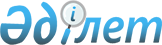 Об определении перечней товаров, работ, услуг, по которым государственные закупки осуществляются едиными организаторами государственных закупокПриказ Министра финансов Республики Казахстан от 29 декабря 2018 года № 1127. Зарегистрирован в Министерстве юстиции Республики Казахстан 29 декабря 2018 года № 18120.
      Примечание РЦПИ!
Настоящий приказ вводится в действие с 01.03.2019.
      В соответствии с пунктом 2 статьи 8 Закона Республики Казахстан от 4 декабря 2015 года "О государственных закупках" ПРИКАЗЫВАЮ:
      1. Утвердить прилагаемые:
      1) перечень товаров, работ, услуг, по которым государственные закупки осуществляются единым организатором государственных закупок республиканского значения согласно приложению 1 к настоящему приказу;
      2) перечень товаров, работ, услуг, по которым государственные закупки осуществляются единым организатором государственных закупок области согласно приложению 2 к настоящему приказу; 
      3) перечень товаров, работ, услуг, по которым государственные закупки осуществляются единым организатором государственных закупок города республиканского значения и столицы согласно приложению 3 к настоящему приказу;
      4) перечень товаров, работ, услуг, по которым государственные закупки осуществляются единым организатором государственных закупок района области, города областного значения, района в городе областного значения согласно приложению 4 к настоящему приказу.
      Сноска. Пункт 1 в редакции приказа Первого заместителя Премьер-Министра РК – Министра финансов РК от 28.02.2019 № 157 (вводится в действие с 01.05.2019).


      2. Признать утратившим силу приказ Министра финансов Республики Казахстан от 25 декабря 2017 года № 743 "Об утверждении перечня товаров, работ, услуг, по которым организация и проведение государственных закупок осуществляется единым организатором" (зарегистрирован в Реестре государственной регистрации нормативных правовых актов под № 16127, опубликован 27 декабря 2017 года в Эталонном контрольном банке нормативных правовых актов Республики Казахстан);
      3. Департаменту законодательства государственных закупок Министерства финансов Республики Казахстан в установленном законодательством порядке обеспечить:
      1) государственную регистрацию настоящего приказа в Министерстве юстиции Республики Казахстан;
      2) в течение десяти календарных дней со дня государственной регистрации настоящего приказа направление его на казахском и русском языках в Республиканское государственное предприятие на праве хозяйственного ведения "Республиканский центр правовой информации" Министерства юстиции Республики Казахстан для официального опубликования и включения в Эталонный контрольный банк нормативных правовых актов Республики Казахстан;
      3) размещение настоящего приказа на интернет-ресурсе Министерства финансов Республики Казахстан;
      4) в течение десяти рабочих дней после государственной регистрации настоящего приказа в Министерстве юстиции Республики Казахстан представление в Департамент юридической службы Министерства финансов Республики Казахстан сведений об исполнении мероприятий, предусмотренных подпунктами 1), 2) и 3) настоящего пункта.
      4. Настоящий приказ вводится в действие с 1 марта 2019 года и подлежит официальному опубликованию. Перечень товаров, работ, услуг, по которым государственные закупки осуществляется единым организатором государственных закупок республиканского значения*
      Сноска. Приложение 1 в редакции приказа Первого заместителя Премьер-Министра РК – Министра финансов РК от 28.02.2019 № 157 (вводится в действие с 01.05.2019).
      Примечание:
      * организация и проведение государственных закупок по перечню товаров, работ, услуг, осуществляемые единым организатором государственных закупок, распространяется на государственные закупки товаров, работ и услуг, проводимые посредством электронных государственных закупок, за исключением государственных закупок, осуществляемых Государственным учреждением "Управление делами Президента Республики Казахстан" и его ведомствами.
      ** организация и проведение государственных закупок осуществляется единым организатором по работам, указанным в пунктах 2.1, 2.2, 2.3 и услуге, указанной в пункте 3.6, где администраторами выступают центральные исполнительные и иные центральные государственные органы, вне зависимости от лиц, определенных заказчиками (ведомства и их территориальные подразделения, республиканские юридические лица, а также юридические лица, пятьдесят и более процентов голосующих акций (долей участия в уставном капитале) которых принадлежит государству, и аффилированные с ними юридические лица), за исключением целевых трансфертов на развитие, передаваемых вышестоящими бюджетами в нижестоящие. Перечень товаров, работ, услуг, по которым государственные закупки осуществляется единым организатором государственных закупок области*
      Сноска. Приложение 2 в редакции приказа Первого заместителя Премьер-Министра РК – Министра финансов РК от 28.02.2019 № 157 (вводится в действие с 01.05.2019).
      Примечание:
      * организация и проведение государственных закупок товаров, работ и услуг, указанных в Перечне, осуществляются едиными организаторами государственных закупок для заказчиков, подведомственных соответствующему акимату области, района области, города областного значения, района в городе областного значения, (в том числе областные и районные коммунальные юридические лица, а также юридические лица, пятьдесят и более процентов голосующих акций (долей участия в уставном капитале) которых принадлежит государству, и аффилированные с ними юридические лица). Перечень товаров, работ, услуг, по которым государственные закупки осуществляется единым организатором государственных закупок города республиканского значения и столицы *
      Сноска. Приложение 3 в редакции приказа Первого заместителя Премьер-Министра РК – Министра финансов РК от 28.02.2019 № 157 (вводится в действие с 01.05.2019).
      Примечание:
      * организация и проведение государственных закупок товаров, работ и услуг, указанных в Перечне, осуществляются едиными организаторами государственных закупок для заказчиков, подведомственных соответствующему акимату города республиканского значения и столицы, (в том числе областные коммунальные юридические лица, а также юридические лица, пятьдесят и более процентов голосующих акций (долей участия в уставном капитале) которых принадлежит государству, и аффилированные с ними юридические лица). Перечень товаров, работ, услуг, по которым государственные закупки осуществляется единым организатором государственных закупок района области, города областного значения, района в городе областного значения*
      Сноска. Приказ дополнен приложением 4 в соответствии с приказом Первого заместителя Премьер-Министра РК – Министра финансов РК от 28.02.2019 № 157 (вводится в действие с 01.05.2019).
      Примечание:
      * Организация и проведение государственных закупок товаров, работ и услуг, указанных Перечне, осуществляется едиными организаторами государственных закупок для заказчиков, подведомственных соответствующему акимату района области, города областного значения, района в городе областного значения, (в том числе районные коммунальные юридические лица, а также юридические лица, пятьдесят и более процентов голосующих акций (долей участия в уставном капитале) которых принадлежит государству, и аффилированные с ними юридические лица).
					© 2012. РГП на ПХВ «Институт законодательства и правовой информации Республики Казахстан» Министерства юстиции Республики Казахстан
				
      Министр финансов
Республики Казахстан 

А. Смаилов
 Приложение 1
к приказу Министра финансов
Республики Казахстан
от 29 декабря 2018 года № 1127
№ п/п
Наименование
1
Товары:
1.1
автомобильные транспортные средства, механические транспортные средства
1.2
вертолеты
1.3
сервера, средства телекоммуникаций и их составные части (при превышении суммы, выделенной на проведение конкурса/аукциона двадцатитысячекратного месячного расчетного показателя, установленного на соответствующий финансовый год законом о республиканском бюджете)
1.4
рабочие станции, персональные компьютеры, моноблоки, мониторы, экраны, процессоры, ноутбуки, многофункциональные устройства, принтеры, сканеры (при превышении суммы, выделенной на проведение конкурса/аукциона двадцатитысячекратного месячного расчетного показателя, установленного на соответствующий финансовый год законом о республиканском бюджете)
1.5
лицензионное программное обеспечение (программные продукты), аппаратно-программный комплекс (при превышении суммы, выделенной на проведение конкурса/аукциона двадцатитысячекратного месячного расчетного показателя, установленного на соответствующий финансовый год законом о республиканском бюджете)
1.6
мебель, где администраторами бюджетных программ выступают центральные исполнительные и иные центральные государственные органы (при превышении суммы, выделенной на проведение конкурса/аукциона пятитысячекратного месячного расчетного показателя, установленного на соответствующий финансовый год законом о республиканском бюджете)
1.7
медицинская техника и изделия медицинского назначения, за исключением товаров, предусмотренных в рамках гарантированного объема бесплатной медицинской помощи и медицинской помощи в системе обязательного социального медицинского страхования (при превышении суммы, выделенной на проведение конкурса/аукциона двадцатитысячекратного месячного расчетного показателя, установленного на соответствующий финансовый год законом о республиканском бюджете)
1.8
товары легкой промышленности, где администраторами бюджетных программ выступают центральные исполнительные и иные центральные государственные органы (при превышении суммы, выделенной на проведение конкурса/аукциона пятитысячекратного месячного расчетного показателя, установленного на соответствующий финансовый год законом о республиканском бюджете)
2
Работы:
2.1
** создание (строительство) и (или) реконструкция объектов (систем), реализуемые за счет бюджетных средств, где администраторами бюджетных программ выступают центральные исполнительные и иные центральные государственные органы
2.2
** разработка проектно-сметной документации, реализуемые за счет бюджетных средств, где администраторами бюджетных программ выступают центральные исполнительные и иные центральные государственные органы (при превышении суммы, выделенной на проведение конкурса пятитысячекратного месячного расчетного показателя, установленного на соответствующий финансовый год законом о республиканском бюджете)
2.3
** капитальный ремонт, средний ремонт, текущий ремонт, содержание, обеспечение, ремонтно-реставрационные работы имеющихся объектов, реализуемые за счет бюджетных средств, где администраторами бюджетных программ выступают центральные исполнительные и иные центральные государственные органы (при превышении суммы, выделенной на проведение конкурса пятидесятитысячекратного месячного расчетного показателя, установленного на соответствующий финансовый год законом о республиканском бюджете)
3
Услуги:
3.1
создание, внедрение и развитие информационных систем (при превышении суммы, выделенной на проведение конкурса двадцатитысячекратного месячного расчетного показателя, установленного на соответствующий финансовый год законом о республиканском бюджете)
3.2
сопровождение информационных систем (при превышении суммы, выделенной на проведение конкурса двадцатитысячекратного месячного расчетного показателя, установленного на соответствующий финансовый год законом о республиканском бюджете)
3.3
системно-техническое обслуживание, ремонт аппаратно-программных комплексов (при превышении суммы, выделенной на проведение конкурса двадцатитысячекратного месячного расчетного показателя, установленного на соответствующий финансовый год законом о республиканском бюджете)
3.4
полиграфические услуги (полиграфические работы) и производство печатной продукции (при превышении суммы, выделенной на проведение конкурса двадцатитысячекратного месячного расчетного показателя, установленного на соответствующий финансовый год законом о республиканском бюджете)
3.5
техническая поддержка лицензионного программного обеспечения (продукта) (при превышении суммы, выделенной на проведение конкурса двадцатитысячекратного месячного расчетного показателя, установленного на соответствующий финансовый год законом о республиканском бюджете)
3.6
** инжиниринговые услуги (услуги по техническому надзору и управлению проектами), реализуемые за счет бюджетных средств, где администраторами бюджетных программ выступают центральные исполнительные и иные центральные государственные органы (при превышении суммы, выделенной на проведение конкурса пятитысячекратного месячного расчетного показателя, установленного на соответствующий финансовый год законом о республиканском бюджете)Приложение 2
к приказу Министра финансов
Республики Казахстан
от 29 декабря 2018 года № 1127
№ п/п
Наименование
1
Товары 
1.1
Товары, годовые объемы которых в стоимостном выражении превышают сороктысячекратный размер месячного расчетного показателя, установленного на соответствующий финансовый год законом о республиканском бюджете
2
Работы:
2.1
Работы (за исключением работ, предусмотренных в пунктах 2.2 и 2.3), годовые объемы которых в стоимостном выражении превышают сороктысячекратный размер месячного расчетного показателя, установленного на соответствующий финансовый год законом о республиканском бюджете
2.2
Разработка проектно-сметной документации и (или) технико-экономического обоснования, годовые объемы которых в стоимостном выражении превышают четыретысячекратный размер месячного расчетного показателя, установленного на соответствующий финансовый год законом о республиканском бюджете
2.3
Средний и текущий ремонты автомобильных дорог областного значения и их содержание
3
Услуги:
3.1
Инжиниринговые услуги (услуги по техническому надзору и управлению проектами), годовые объемы которых в стоимостном выражении превышают четыретысячекратный размер месячного расчетного показателя, установленного на соответствующий финансовый год законом о республиканском бюджете
3.2
Услуги (за исключением услуг, предусмотренных в пункте 3.1), годовые объемы которых в стоимостном выражении превышают сороктысячекратный размер месячного расчетного показателя, установленного на соответствующий финансовый год законом о республиканском бюджетеПриложение 3
к приказу Министра финансов
Республики Казахстан
от 29 декабря 2018 года № 1127
№ п/п
Наименование
1
Товары 
1.1
Товары, годовые объемы которых в стоимостном выражении превышают сороктысячекратный размер месячного расчетного показателя, установленного на соответствующий финансовый год законом о республиканском бюджете
2
Работы:
2.1
Работы (за исключением работ, предусмотренных в пункте 2.2), годовые объемы которых в стоимостном выражении превышают сороктысячекратный размер месячного расчетного показателя, установленного на соответствующий финансовый год законом о республиканском бюджете
2.2
Разработка проектно-сметной документации и (или) технико-экономического обоснования, годовые объемы которых в стоимостном выражении превышают десятитысячекратный размер месячного расчетного показателя, установленного на соответствующий финансовый год законом о республиканском бюджете
3
Услуги:
3.1
Инжиниринговые услуги (услуги по техническому надзору и управлению проектами), годовые объемы которых в стоимостном выражении превышают четыретысячекратный размер месячного расчетного показателя, установленного на соответствующий финансовый год законом о республиканском бюджете
3.2
Услуги (за исключением услуг, предусмотренных в пункте 3.1), годовые объемы которых в стоимостном выражении превышают сороктысячекратный размер месячного расчетного показателя, установленного на соответствующий финансовый год законом о республиканском бюджете
№ п/п
Наименование
1
Товары 
1.1
Товары, годовые объемы которых в стоимостном выражении превышают четыретысячекратный размер месячного расчетного показателя, установленного на соответствующий финансовый год законом о республиканском бюджете
2
Работы:
2.1
Работы (за исключением работ, предусмотренных в пунктах 2.2 и 2.3), годовые объемы которых в стоимостном выражении превышают четыретысячекратный размер месячного расчетного показателя, установленного на соответствующий финансовый год законом о республиканском бюджете
2.2
Разработка проектно-сметной документации и (или) технико-экономического обоснования, годовые объемы которых в стоимостном выражении не превышают четыретысячекратный размер месячного расчетного показателя, установленного на соответствующий финансовый год законом о республиканском бюджете
2.3
Средний и текущий ремонты автомобильных дорог районного значения, улиц населенных пунктов и их содержание
3
Услуги:
3.1
Инжиниринговые услуги (услуги по техническому надзору и управлению проектами), годовые объемы которых в стоимостном выражении не превышают четыретысячекратный размер месячного расчетного показателя, установленного на соответствующий финансовый год законом о республиканском бюджете
3.2
Услуги (за исключением услуг, предусмотренных в пункте 3.1), годовые объемы которых в стоимостном выражении превышают четыретысячекратный размер месячного расчетного показателя, установленного на соответствующий финансовый год законом о республиканском бюджете